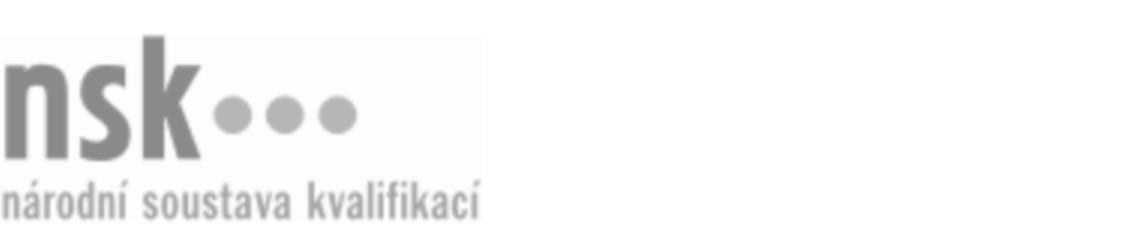 Kvalifikační standardKvalifikační standardKvalifikační standardKvalifikační standardKvalifikační standardKvalifikační standardKvalifikační standardKvalifikační standardSpecialista/specialistka bezpečnostního a krizového řízení (kód: 68-022-T) Specialista/specialistka bezpečnostního a krizového řízení (kód: 68-022-T) Specialista/specialistka bezpečnostního a krizového řízení (kód: 68-022-T) Specialista/specialistka bezpečnostního a krizového řízení (kód: 68-022-T) Specialista/specialistka bezpečnostního a krizového řízení (kód: 68-022-T) Specialista/specialistka bezpečnostního a krizového řízení (kód: 68-022-T) Specialista/specialistka bezpečnostního a krizového řízení (kód: 68-022-T) Autorizující orgán:Ministerstvo vnitraMinisterstvo vnitraMinisterstvo vnitraMinisterstvo vnitraMinisterstvo vnitraMinisterstvo vnitraMinisterstvo vnitraMinisterstvo vnitraMinisterstvo vnitraMinisterstvo vnitraMinisterstvo vnitraMinisterstvo vnitraSkupina oborů:Právo, právní a veřejnosprávní činnost (kód: 68)Právo, právní a veřejnosprávní činnost (kód: 68)Právo, právní a veřejnosprávní činnost (kód: 68)Právo, právní a veřejnosprávní činnost (kód: 68)Právo, právní a veřejnosprávní činnost (kód: 68)Právo, právní a veřejnosprávní činnost (kód: 68)Týká se povolání:Specialista bezpečnostního a krizového řízeníSpecialista bezpečnostního a krizového řízeníSpecialista bezpečnostního a krizového řízeníSpecialista bezpečnostního a krizového řízeníSpecialista bezpečnostního a krizového řízeníSpecialista bezpečnostního a krizového řízeníSpecialista bezpečnostního a krizového řízeníSpecialista bezpečnostního a krizového řízeníSpecialista bezpečnostního a krizového řízeníSpecialista bezpečnostního a krizového řízeníSpecialista bezpečnostního a krizového řízeníSpecialista bezpečnostního a krizového řízeníKvalifikační úroveň NSK - EQF:777777Odborná způsobilostOdborná způsobilostOdborná způsobilostOdborná způsobilostOdborná způsobilostOdborná způsobilostOdborná způsobilostNázevNázevNázevNázevNázevÚroveňÚroveňOrientace v manažerském řízení bezpečnosti organizaceOrientace v manažerském řízení bezpečnosti organizaceOrientace v manažerském řízení bezpečnosti organizaceOrientace v manažerském řízení bezpečnosti organizaceOrientace v manažerském řízení bezpečnosti organizace66Orientace v právních a odborných normách v oblasti bezpečnosti a krizového řízeníOrientace v právních a odborných normách v oblasti bezpečnosti a krizového řízeníOrientace v právních a odborných normách v oblasti bezpečnosti a krizového řízeníOrientace v právních a odborných normách v oblasti bezpečnosti a krizového řízeníOrientace v právních a odborných normách v oblasti bezpečnosti a krizového řízení77Řízení bezpečnosti organizaceŘízení bezpečnosti organizaceŘízení bezpečnosti organizaceŘízení bezpečnosti organizaceŘízení bezpečnosti organizace77Zavádění krizového řízení, havarijního plánování a zachovávání kontinuity činnosti organizaceZavádění krizového řízení, havarijního plánování a zachovávání kontinuity činnosti organizaceZavádění krizového řízení, havarijního plánování a zachovávání kontinuity činnosti organizaceZavádění krizového řízení, havarijního plánování a zachovávání kontinuity činnosti organizaceZavádění krizového řízení, havarijního plánování a zachovávání kontinuity činnosti organizace77Orientace v požární ochraně a bezpečnosti ochrany a zdraví při práciOrientace v požární ochraně a bezpečnosti ochrany a zdraví při práciOrientace v požární ochraně a bezpečnosti ochrany a zdraví při práciOrientace v požární ochraně a bezpečnosti ochrany a zdraví při práciOrientace v požární ochraně a bezpečnosti ochrany a zdraví při práci55Specialista/specialistka bezpečnostního a krizového řízení,  29.03.2024 7:53:34Specialista/specialistka bezpečnostního a krizového řízení,  29.03.2024 7:53:34Specialista/specialistka bezpečnostního a krizového řízení,  29.03.2024 7:53:34Specialista/specialistka bezpečnostního a krizového řízení,  29.03.2024 7:53:34Strana 1 z 2Strana 1 z 2Kvalifikační standardKvalifikační standardKvalifikační standardKvalifikační standardKvalifikační standardKvalifikační standardKvalifikační standardKvalifikační standardPlatnost standarduPlatnost standarduPlatnost standarduPlatnost standarduPlatnost standarduPlatnost standarduPlatnost standarduStandard je platný od: 18.08.2021Standard je platný od: 18.08.2021Standard je platný od: 18.08.2021Standard je platný od: 18.08.2021Standard je platný od: 18.08.2021Standard je platný od: 18.08.2021Standard je platný od: 18.08.2021Specialista/specialistka bezpečnostního a krizového řízení,  29.03.2024 7:53:34Specialista/specialistka bezpečnostního a krizového řízení,  29.03.2024 7:53:34Specialista/specialistka bezpečnostního a krizového řízení,  29.03.2024 7:53:34Specialista/specialistka bezpečnostního a krizového řízení,  29.03.2024 7:53:34Strana 2 z 2Strana 2 z 2